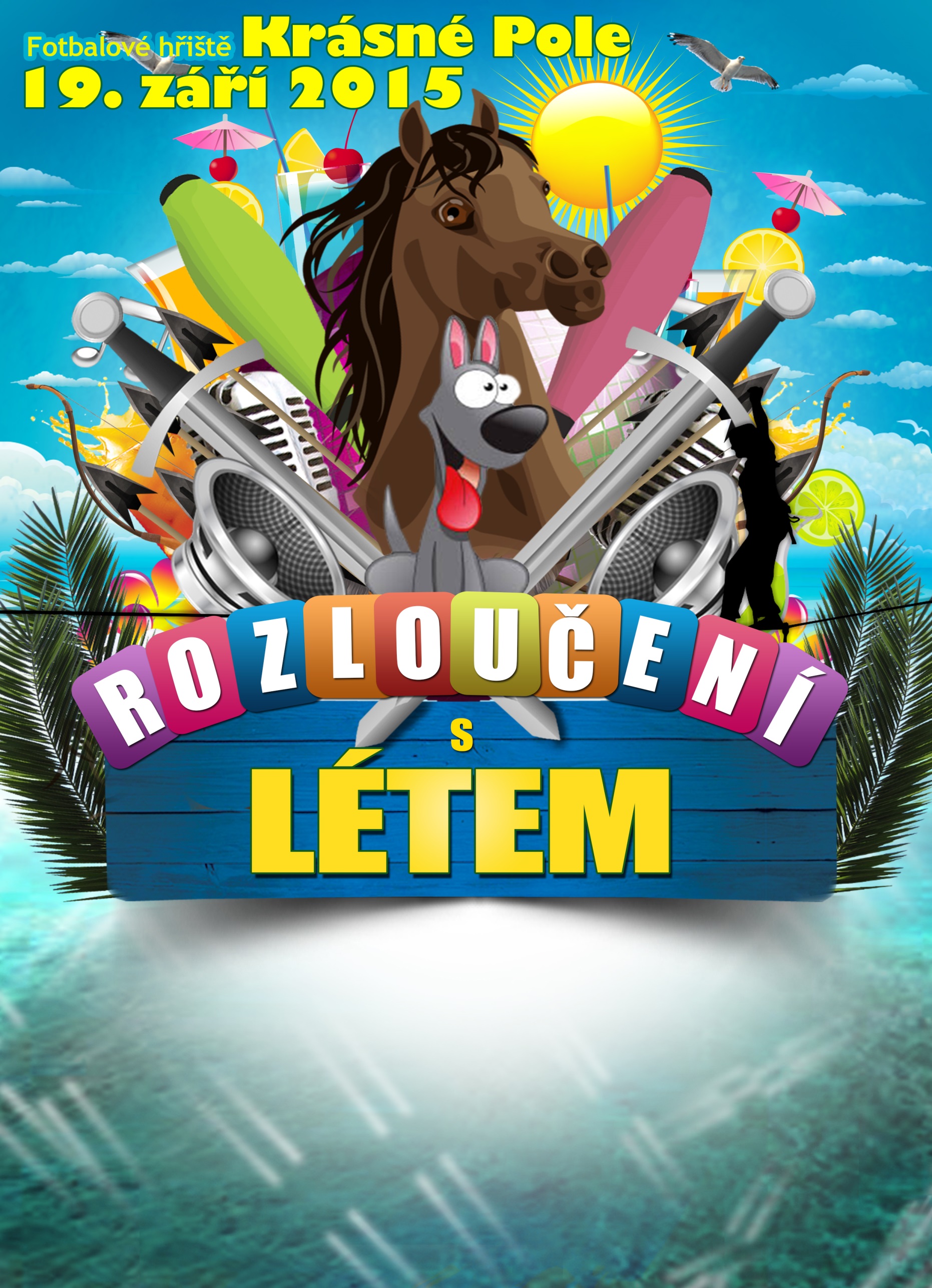 11:00	soutěže o ceny				16:45	Agility klub Naura Ostrava14:00	losování cen					17:15	Divadlo Bez střechy15:00	vyhlášení NEJ FOTO 				17:45   žonglér Křupíno15:30	Divadlo Bez střechy				18:15	Agility klub Naura Ostrava16:15  žonglér Křupíno	      			19:00	country kapela Kulhavá kobyla   časy orientační      horolezecká stěna, slack line, střelba z luku a vzduchovky, jízda na koni, hlavolamy, malování na obličej, účesy aj.      Sponzoři: Auto Kozelský, CANIS SAFETY s. r. o., Restaurace Veronika-Pavel Vajda, Petr Tichý, Martin Obrtlík,  Areál Ferdinand,      Radek Pagáč, Nikolas tours a. s., KARBONIA s.r.o., Ostravská reklama-Lucie Šlebodová, Hospoda Na Hřišti, Hostinec    U Čestmíra, Neasy Corporation, DENIS PAGÁČAkce probíhá ve spolupráci s TOM PAPRSEK za podpory MO Krásné Pole                                                                                                                                                        		   Vstupné dobrovolné